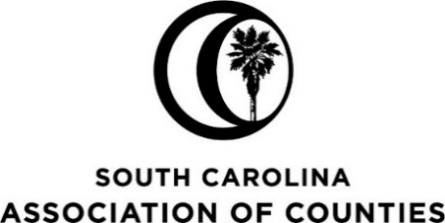 ‒‒ Annual Conference ‒‒Wild Dunes Resort, Isle of PalmsMonday, July 29, 2024  9:00 a.m.  –     3:30 p.m. 	Registration10:00 a.m.  –     1:00 p.m.	Institute of Government Classes   1:00 p.m.  –     5:00 p.m.	Exhibit Area Open  2:00 p.m.  –     5:00 p.m.	Institute of Government Classes Tuesday, July 30, 2024  8:00 a.m.	Worship Service   8:00 a.m.  –     4:00 p.m. 	Registration  8:30 a.m.  –     3:00 p.m.	Exhibit Area Open  9:00 a.m.  –   12:00 p.m.	Institute of Government Classes   9:15 a.m.	Constitution, Resolutions and Bylaws Committee   9:30 a.m.	Nominating Committee   1:30 p.m.  –     2:30 p.m.	Caucus Meetings   1:30 p.m.  –     5:00 p.m.	Group Meetings   6:00 p.m.  –     7:00 p.m.	 Welcome Reception sponsored by The Electric Cooperatives of     
 South CarolinaWednesday, July 31, 2024  8:30 a.m.  –     3:00 p.m.	Registration  8:30 a.m.  –   10:00 a.m.	Legislative Power Hour & Breakfast 10:00 a.m.  –   12:00 p.m.	Exhibit Area Open10:30 a.m.  –   12:00 p.m.	    General Session 12:15 p.m.  –     2:30 p.m.	 Workshops  6:30 p.m.  –   10:00 p.m.	 Closing Reception 